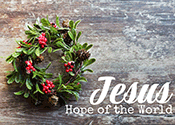 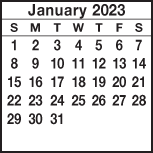 1234:12 Youth Bell ringing at Walmart         10 a.m.-12 PM4   CommunionOpen House at The Refuge, 3-5 PMCarols & Choirs at Scottsburg First, 6Santa will be therechi5678CCBA Pastors mtg. at Willie D’s, 11 a.m.910FLC in use, Wells Family, 10 a.m.-4 PM11Deacon’s Mtg. 124:12 Youth going Christmas Caroling121314Business Mtg., 6:3015   16174:12 Youth Bell ringing at Walmart 10 a.m.-12 PMDarrell Brock/Alice Nakatsuka Wedding at KCBC, 4:00 PM18CoMBaT sponsored Lunch with Santa, 12-1:30 PM in FLC1920  JANUARY  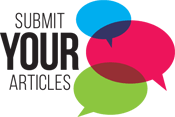 21KKids/Youth Happy Birthday Jesus Party, 6-7:30 PMAdult Bible Study, 6:30 PM222324FLC in use, 5-9 PMMcDonald FamilyChristmas Eve Service, 11 PM25No Sunday School ClassesMorning Worship @ 10:30 a.m.262728Regular Services tonight at 6:30Meal at 5:30293031314:12 Youth Lock-in 6 PM-9 a.m.